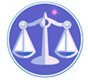 【更新】2018/12/5【編輯著作權者】黃婉玲（建議使用工具列--〉檢視--〉文件引導模式/功能窗格）（參考題庫~本文只收錄部份頁面,且部份無法超連結其他位置及檔案）《《警察勤務申論題庫彙編》共50單元【科目】包括。a。另有測驗題【其他科目】。S-link123總索引。01警察&海巡考試。02司法特考&專技考試。03公務人員考試☆★各年度考題☆★　　　　　　　　　　　　　　　　　　　　　　　　　　　　　　　　　　　　　　　　　　　回目錄(1)〉〉回首頁〉〉103年(4)10301。（1）103年中央警察大學第24期警正班入學考試中央警察大學103年警正班第24期招生考試試題【科目】警察勤務　　一、主管機關為杜絕「酒後駕車」，造成人命、財產之減損，並兼顧正當的適法性及不違反罪刑法定原則，故在刑事及行政法規中加以嚴厲規範。試問：在現行法規中，有哪些關於酒後駕車執法之規定（分別概要敘述）？另執行取締酒後駕車之計畫性勤務，有哪些可能發生之狀況及處理方式？　　二、我國警勤區制度與美國之社區警政（Community Policing），因國情及人文之不同，遂使二者各有其特色與差異。試問：二者個別之特色為何？另社區警政有哪些作為，可提供我國經營警勤區之參考？　　三、為淨化社會治安，警察執行臨檢勤務，有「警察勤務條例、大法官第535號解釋及警察職權行使法」之授權與規範。試問：依「警察職權行使法」規定，警察人員執行臨檢勤務時，「於公共場所或合法進入之場所之人」，須具備哪些要件與狀況，始可加以查證其身分？　　四、由於我國警力採集中散在併用制，造成單位分散，基層警力普遍不足，遇有重大事件時，往往警力單薄難以應付，故有警察局編組「快打機動特警隊」，如林書豪打籃球，有區域防守及集體聯防之模式產生，以資因應。試問：「快打機動特警隊」之執行時機有哪些？應如何由派出所、分局及警察局，加以編組？如何進行狀況升級之支援與運作？　　　　　　　　　　　　　　　　　　　　　　　　　　　　　　　　　　　　　　　　　　　回目錄(3)〉〉回首頁〉〉10302。a（3）103年中央警察大學警佐班第34期(第1、2類)入學考試中央警察大學103年警佐班第34期（第1、2類）招生考試試題【科目】警察勤務【註】本試題共分兩部分，第一部分為單一選擇題，第二部分為申論題。二、申論題（共50分）　　（一）依「警察勤務區家戶訪查作業規定」，警勤區員警執行勤區查察勤務之家戶訪查方式時，應訪查「記事1」、「記事2」及「無記事人口」之規範。試問：執行家戶訪查時，列為「記事2」訪查之對象有哪些？該對象應多久訪查一次？且訪查所得資料，應如何註記及處理？++　　（二）大法官第535號解釋中，「處所如為私人居住之空間者，並應受住宅相同之保障」（視同住宅）之規範。試問：此項「處所如為私人居住之空間者」，其含意係指哪些處所？警察臨檢該處所，應有何限制？如懷疑該處所有犯罪狀況或須救護之情事，應如何行使警察職權？。107年(3)。106年(3)。105年(3)。104年(3)。103年(4)。102年(2)。101年(4) *。100年(3)。99年(4)。98年(3)。97年(3)。96年(2)。95年(3)。94年(2)。93年(3)。92年(3)。91年(1)。90年(1)。107年(3)。106年(3)。105年(3)。104年(3)。103年(4)。102年(2)。101年(4) *。100年(3)。99年(4)。98年(3)。97年(3)。96年(2)。95年(3)。94年(2)。93年(3)。92年(3)。91年(1)。90年(1)。107年(3)。106年(3)。105年(3)。104年(3)。103年(4)。102年(2)。101年(4) *。100年(3)。99年(4)。98年(3)。97年(3)。96年(2)。95年(3)。94年(2)。93年(3)。92年(3)。91年(1)。90年(1)（1）中央警察大學警正班入學考試。107年。106年。104年。103年。102年。101年*。100年。99年。98年。97年。96年*。95年。94年。93年。92年12期。92年13期。91年。90年（2）警察人員升官等考試*。警正警察官升官等。行政警察人員。107年。105年。103年。101年。99年。97年。95年。93年（3）中央警察大學警佐班（01第1類）（03第3類）(02第2類）入學考試。106年01&02。105年01&02。104年01&02。103年01&02*。102年01&02。101年01。101年02*。100年01&03。100年02。99年01。99年02*。98年01。98年02。97年01。96年01。95年01*。94年01。93年01。92年（4）公務人員特種考試警察人員四等考試*。行政警察人員。107年。106年。105年。104年。103年